ORDER OF WORSHIP  * Indicates, please stand if able.Third Sunday of Easter                            May 1, 2022.   9 am.                                                                                                                                                              Liturgist: Tom EppsWELCOME, PASSSING THE PEACE OF CHRIST, & ANNOUNCEMENTS 		  *CALL TO WORSHIP L: Great Spirit of God, you have healed our wounds.P: You have brought us from paths of hurt and anger.L: You have blessed our lives that we might be a blessing to others.P: Let us worship you in great joy.L: Let us remember the ways you have turned our mourning into dancing.P: Let us give thanks to you forever. AMEN.*OPENING PRAYER                                                                               O God, who by the glorious resurrection of your Son Jesus Christ destroyed death and brought life and immortality to light: Grant that we, who have been raised with him, may abide in his presence and rejoice in the hope of eternal glory; through Jesus Christ our Lord, to whom, with you and the Holy Spirit, be dominion and praise for ever and ever. Amen.*OPENING HYMN      	                     Christ Is Risen                                                   $307CHILDREN’S TIME                                                                                                      Tom EppsFAMILY BLESSING TIME                                                                                The Olson Family                                                                                                JOYS AND CONCERNSPRAYER OF CONFESSIONWe rejoice in the wonder of your resurrection, O Christ, but then tend to sink back into our old ways of thinking, behaving and responding to people’s needs. We can dance with the angels and all humankind on Easter Sunday, but the days following the Day of Resurrection cause us to slip back into apathy or despair. Forgive us when we so easily become distracted by our own cares and worries that we ignore the needs of others around us. Forgive us when we forget your power and love for us. Charge us up, O Lord! Set our hearts to dancing! Give us a spirit for rejoicing, willing hearts and hands for helping, voices for praising you forever! AMEN.WORDS OF ASSURANCE Sing! Shout! Rejoice! Jesus calls you to serve because of his love for you. He believes in you and all the gifts you have been given! Do not be afraid. Christ is with you always.PASTORAL PRAYER                                                                                              Rev. ShonTHE LORD’S PRAYER (In Unison)						                  Our Father, who art in heaven, hallowed be thy name.  Thy kingdom come, thy will be done on earth as it is in heaven.  Give us this day our daily bread.  And forgive us our trespasses, as we forgive those who trespass against us. And lead us not into temptation, but deliver us from evil. For thine is the kingdom, and the power, and the glory, forever.  Amen.BRINGING OUR GIFTS TO GOD WITH GRATEFUL HEARTSThe holy One has given us fish and bread for a lifetime. Let us now share from our bounty, that through our gifts, God’s will may be done.*DOXOLOGY  	            “Praise God, from Whom All Blessings Flow”                           #95 *OFFERTORY PRAYER                                                                                          Rev. ShonSCRIPTURE READING 	                                              Genesis 3:21-24; 1 John 4:16-18SPECIAL MUSIC    “How Great Thou Art”, arranged by Cynthia Dobrinski     JuBellation ChoirMESSAGE		                       “Why Are You Hiding?”                                 Rev. ShonHYMN OF PRAISE                         Christian People, Raise Your Song                              #636HOLY COMMUNION                                                                                                     #13-15*CLOSING HYMN                             Alas! And Did My Savior Bleed                                 #294*BENEDICTION                                                                                                       Rev. ShonPOSTLUDE                                                                                                 Kathleen Peterson                               Today’s Verse: 1 John 4:18     “There is no fear in love. But perfect love drives out fear, because fear has to do with                       punishment. The one who fears is not made perfect in love.”SCRIPTURE: Genesis 3:21-24 (NIV)21 The Lord God made garments of skin for Adam and his wife and clothed them. 22 And the Lord God said, “The man has now become like one of us, knowing good and evil. He must not be allowed to reach out his hand and take also from the tree of life and eat, and live forever.” 23 So the Lord God banished him from the Garden of Eden to work the ground from which he had been taken. 24 After he drove the man out, he placed on the east side of the Garden of Eden cherubim and a flaming sword flashing back and forth to guard the way to the tree of life.1 John 4:16-18 (NIV)16 And so we know and rely on the love God has for us. God is love. Whoever lives in love lives in God, and God in them. 17 This is how love is made complete among us so that we will have confidence on the day of judgment: In this world we are like Jesus. 18 There is no fear in love. But perfect love drives out fear, because fear has to do with punishment. The one who fears is not made perfect in love.ANNOUNCEMENTS:   PRAYER FAMILIES: Pray for all those who need healing, or have health issues.  Specifically, pray for Nancy Iuliano and Edward Brauner. Also continue to pray for those in Ukraine and other areas of the world who are suffering.   SLEEP IN HEAVENLY PEACE: Bed Build Project postponed until May 14, at the UMC Parking Lot.SCRIP CARDS: When you are thinking of ideas for gift giving or personal use, consider Scrip cards.   Stop at the gathering area on Sundays or call Marcia at 715-284-3346 and see if we can help.UMW is now United Women in Faith, UWF.   May 2, Monday, 5:30pm monthly group meeting. Program: Fun Facts on History of United Women of Faith.  Also, we will be hosting the May 4 Wednesday ConnectionCHILDREN’S MINISTRY COORDINATOR:  The SPRC is seeking a motivated and enthusiastic person for the Children’s Ministry Coordinator position.  Interested individuals should contact Carol Hornby at 715-896-7684 or chornby@centurytel.net.  ADVANCED LAY SERVANT CLASS: May 13, Friday 6pm-9pm/Saturday 9am-4pm.                                                                       Fee: $20 (including food). Everyone is welcome. USHERS/GREETERS:  Jeff & Barbara Hagenbrock THIS WEEK AT THE CHURCH:	Monday:	UWF 				 5:30pm			Mission Outreach		 5:30pm 	Wednesday:  	Prayer Meeting			10:00am                                       Wednesday Connections	 4:30pm                                       	Pre-Con			 5:00pmThe Youth			 6:00pmConfirmation Class		 7:00pm                                                                   Thursday:  	Joyful Noise Choir		 5:30pm                                                                   Saturday:           UM Men			 8:00amBlack River FallsUnited Methodist Church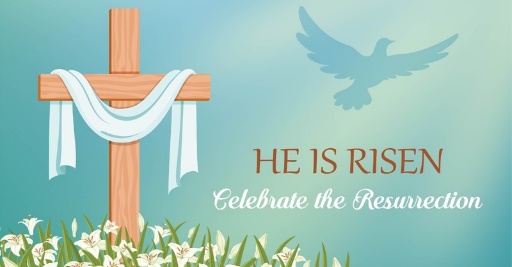 `Mission statement:"To make disciples of Jesus Christ for the transformation of the world by proclaimingthe good news of God's grace and by exemplifying Jesus' command to love God andneighbor, thus seeking the fulfillment of God's reign and realm in the world."       PASTOR			  Rev. Inwha Shon	ORGANIST			  Kathleen Peterson       SPIRIT! DIRECTOR	            Jeff Woodward100 North Fourth Street, Black River Falls, WI. 54615                                                Phone:  715-284-4114    Office Hours: 7:45am-3:45pm	Website: brfumc.org & Black River Falls United Methodist Church Facebook